 ØSTRE SANDE JEGER OG FISKERFORENING                             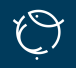 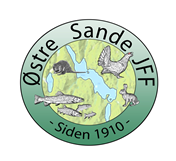 PROTOKOLL STYREMØTE 13.06.23 Stasjonsgården Pub Kl, 19,00 2.etg.Eventuelt forfall meldes styret@ostre-sande-jff.no Til stede: Ove LersveenKristian HaugenLars Petter SundveTor Erik AsklandKristian SundveMarius VassmoenTerje Søsveen                   Forfall: Odd Petter SkatrudMonica WaldalStian Brenden JohansenDaniel WebergReferent:Kristian HaugenSaksliste:        Under punktet eventuelt bør det bare være orienteringssaker med mindre det er saker som krever        hurtig vedtak. Andre saker registreres og behandles på neste styremøte.      Mvh.      Ove Lersveenside 2Sak nr. Ansvarlig for oppfølging/ gjennomføring34/23 REFERAT FRA SISTE STYREMØTE Vedtak: Referat godkjent. Sekretær/alle35/23 Økonomisk gjennomgang Vedtak: Orientering tas til etterretning. Foreningen har god økonomi.Salg av Jaktkort: 30000krSalg av fiskekort  27000krKasserer36/23 Orienteringssaker: Revejakt med hund.Filmforedrag med Fallan og Høgfoss   Vedtak: Orienteringer tas til etterretning. Det er inngått avtale med Robin Hansen og en kamerat om revejakt begge disse får kort. De disponerer 2 støvere og tre terriere.Foredrag Høgfoss og Fallan er satt på vent pga sykdom. Vi avventer til etter sommeren.Leder29/23Foreningens eiendelerOversikt på eiendeler er hos Tor Erik. Verdi på eiendelerskal inn i regnskapet.Vi startet på dette på styremøtet 9.5.Vedtak: Liste er oppført i «Utstyr utlånt Østre Sande JFF.xls»Utstyr på suluvannshytta må inn i lista ved dugnad.Tor Erik / Kasserer30/23 Innkjøp av Termisk drone. Hvem tar dette videre?Vedtak: Ove tar denne saken videreOve31/23   Skytesimulator med VR briller.    https://www.gaim.com/Vedtak: Se «ØSJFF Gaim skytesimuklator.doc»1.Gaim Hunting*: 11400kr2. Gaim Complete*: 17900kr*Inkl 3d headsetVi kjøper inn Gaim Complete for bruk i arrangementer i regi av foreningen. Terje32/23Dugnad på Hytta. Installasjon av solcelleanlegg. Vedtak: Befaring gjøres av Terje og Marius ved første anledning.Dato for dugnad blir kommunisert til styret.Alle37/23ArbeidsgrupperDet er kommet et forslag på å opprette mindre grupperfor å arbeide frem løsninger på større saker. Vedtak:Slike grupper kan opprettes. Det gjøres på styremøte. Gruppen eller gruppene rapporterer på hvert styremøte.Leder38/23Oppfølging av eventueltsaker:Skap henger til foreningens utstyr.Evt leie plass, Lars P sjekker   Ledig lokale befares så snart som mulig. Hvis det er egnet for ossønsker vi å leie det. Lokalet er ikke ledig pr. i dag så ett endelig vedtakfattes på neste styremøte. Leie plass koster ca 9000kr hos Andreas om det blir ledigVedtak:Det er ikke lokale ledig pr dags dato, men vi vil få beskjed om det blir ledig. Skap henger er ikke aktuelt.Leder39/23Eventuelt Motorisert ferdsel i utmark:Det har blitt observert mye kjøring i utmark på både 2 og 4 hjuling. Observasjon av ulovlig ferdsel meldes ifra til Østre Sande Grunneierlag.Even GrindvollenOle KindOla Håvard HoenFiskekonkuranse Sommer:Torsdag 3. August 2023. Kommuniseres til Fiskeutvalget.Lindum:Lars Petter sjekker opp hvordan det er med jakt muligheter. Hvis det er blitt vanskelig å utføre på en forsvarlig måte leverer vi tilbake nøklene.ÅrshjulDato for søknadsfrister og rapporter ble sendt ut som teams invitasjon.Alle